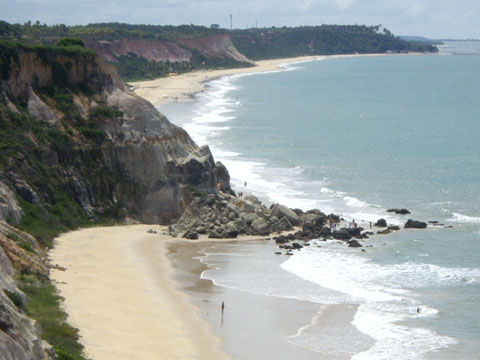 Estudo de caso: Porto Seguro BahiaA partir da leitura do texto discutam e respondam as questões abaixo:De que modo a infra-estrutura  influencia ou é influenciada pelo desenvolvimento do turismo? Que elementos compõe o turismo na cidade de Porto Seguro? O que acontece em Porto Seguro em decorrência do desenvolvimento do turismo? 